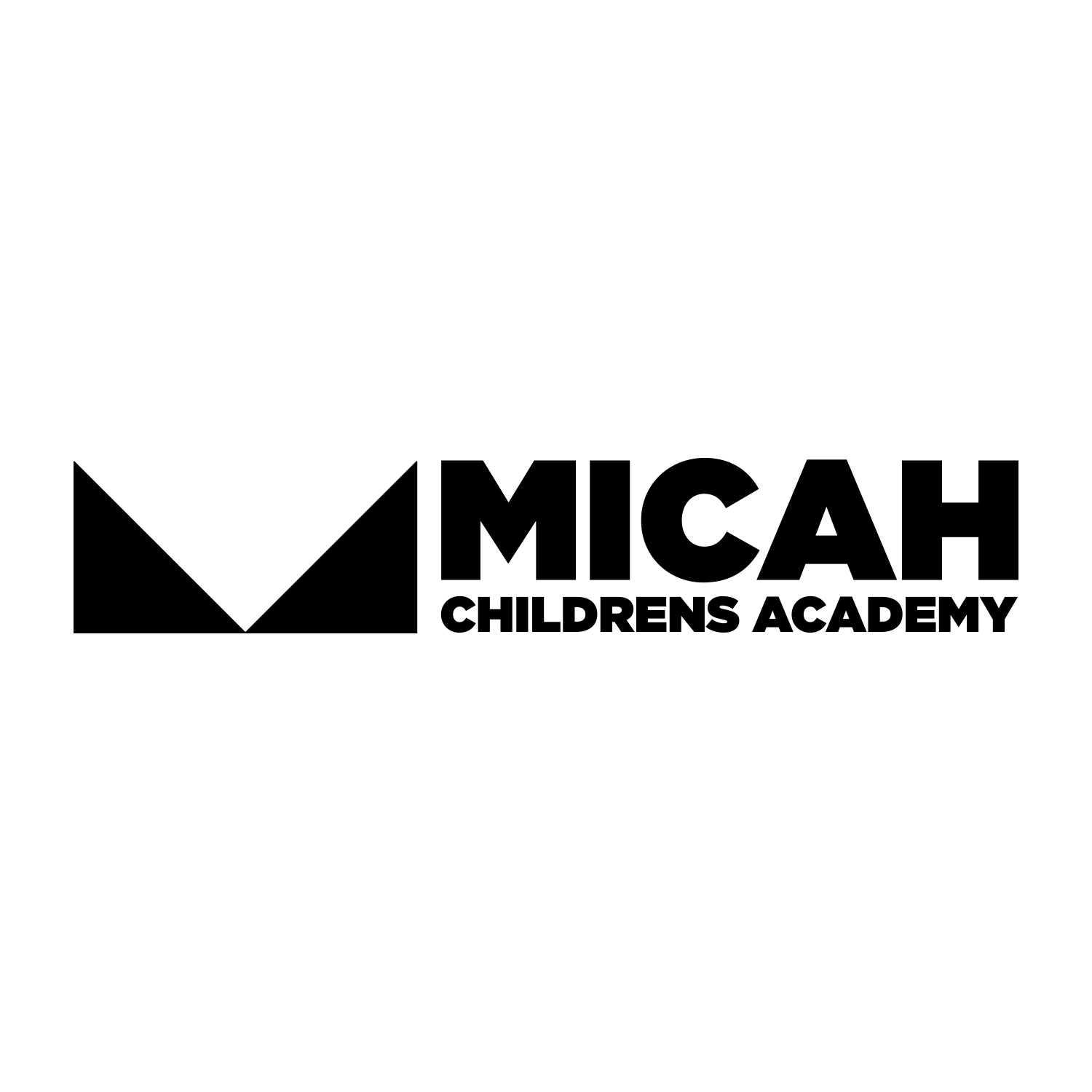 2018-2019 
PRE-REGISTRATION FORMPlease return this form with $150.00 Pre-Registration Fee**This fee will be applied to your August 2018 tuition and is non-refundable. There is a $50.00 fee for each additional child.      Please make your check payable to Micah Children’s Academy or check the box for Automatic Withdrawal:ADMISSIONS STATEMENTThis application is not binding upon either the applicant or Micah Children’s Academy.  A place in the school will be reserved for your child upon return of this signed registration form and the $150.00 fee.  If space is not available, this form and fee will place your child on a waiting list. Classroom placement is at the discretion of the Director and is subject to change.STUDENT INFORMATIONSTUDENT INFORMATIONSTUDENT INFORMATIONSTUDENT INFORMATIONSTUDENT INFORMATIONSTUDENT INFORMATIONSTUDENT INFORMATIONLast Name:Last Name:First Name:First Name:First Name:First Name:   Male           FemaleNick Name:Nick Name:Date of Birth:Date of Birth:Date of Birth:Date of Birth:Age (as of 8/1/18):Address:Address:Address:Address:Address:Address:Address:City:State:State:State:Zip Code:Zip Code:Zip Code:Home Phone:                                                 Home Phone:                                                 Home Phone:                                                 Home Phone:                                                 Home Phone:                                                 Home Phone:                                                 Home Phone:                                                 Parent/Guardian InformationParent/Guardian InformationParent/Guardian InformationParent/Guardian InformationParent/Guardian InformationParent/Guardian InformationParent/Guardian InformationParent 1:Parent 1:Parent 1:Parent 1:Parent 1:Parent 1:Parent 1:Address:Address:Address:Address:Address:Address:Address:City:State:State:State:Zip Code:Zip Code:Zip Code:Home Phone:Cell Phone:Cell Phone:Cell Phone:Email:Email:Email:Place of employment:Position:Position:Position:Work Phone:Work Phone:Work Phone:Parent 2:Parent 2:Parent 2:Parent 2:Parent 2:Parent 2:Parent 2:Address:Address:Address:Address:Address:Address:Address:City:State:State:State:Zip Code:Zip Code:Zip Code:Home Phone:Cell Phone:Cell Phone:Cell Phone:Email:Email:Email:Place of employment:Position:Position:Position:Work Phone:Work Phone:Work Phone:ENROLLMENT INFORMATION                   ENROLLMENT INFORMATION                   ENROLLMENT INFORMATION                   ENROLLMENT INFORMATION                   ENROLLMENT INFORMATION                   ENROLLMENT INFORMATION                   ENROLLMENT INFORMATION                   Please circle times and how many days desired:Please circle times and how many days desired:Please circle times and how many days desired:Please circle times and how many days desired:Please circle times and how many days desired:Please circle times and how many days desired:Please circle times and how many days desired:All Students (except Pre-K)All Students (except Pre-K)All Students (except Pre-K)7:00-3:00    or    7:00-6:007:00-3:00    or    7:00-6:002 days       3 days       5 days2 days       3 days       5 daysPre-K (Must be at least age 4 on or before 8/15/18)Pre-K (Must be at least age 4 on or before 8/15/18)Pre-K (Must be at least age 4 on or before 8/15/18)7:00-3:00    or    7:00-6:007:00-3:00    or    7:00-6:004 days       5 days4 days       5 days